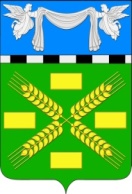 АДМИНИСТРАЦИЯ КОНОКОВСКОГО СЕЛЬСКОГО ПОСЕЛЕНИЯ УСПЕНСКОГО РАЙОНАПОСТАНОВЛЕНИЕот 26 декабря 2016 года							                              № 341с. КоноковоОб утверждении Плана контрольных мероприятий по внутреннему финансовому контролю в администрации Коноковского сельского поселения на 2017 год             В соответствии с Положением о внутреннем финансовым  контролем Коноковского сельского поселения Успенского  района, утвержденного постановлением  от 17.12.2014г. № 277ПОСТАНОВЛЯЮ:     1.Утвердить План контрольных мероприятий по внутреннему финансовому контролю администрации Коноковского сельского поселения на 2017 год (прилагается).
     2. Настоящее постановление разместить на официальном сайте администрации Коноковского сельского поселения Успенского района.
     3. Контроль исполнения настоящего постановления оставляю за собой.Глава Коноковского  сельского поселения                                                          Н.Д.ЕлисеевУТВЕРЖДЕН
постановлением администрации
Коноковского сельского
поселения от 26.12.2016 г. № 341План контрольных мероприятий по финансовому контролю администрации Коноковского сельского поселения на 2017 год
Глава  Коноковского сельского поселения                                                                 Н.Д.Елисеев№п/пПредмет контрольного мероприятияОбъект контроляМетод (проверка, ревизия или обследование)Месяц начала проведения 1.Проверка финансово-хозяйственной деятельности МКУ Коноковская централизованная бухгалтерияКамеральная проверкамай2.Проверка формирования муниципального задания, осуществляющего  функции и полномочия их учредителяМБУ Коноковская поселенческая детская библиотека Камеральная проверканоябрь3.Контроль за исполнением предписаний объектами контроляОбъекты контроля, которым по результатам проведения контрольного мероприятия направлялись предписанияПо итогам контрольных мероприятий В течение года4.Внеплановые проверки по распоряжению Главы сельского поселенияВнеплановые проверки по распоряжению Главы сельского поселенияСогласно распоряжениюВ срок, указанный в распоряжении